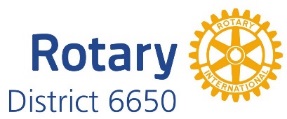 Roland Luhman – CommunityCanton – Health Screen and Wellness FairYoungstown – Wick Park Pavilion RestorationBill Elliott- InternationalPlain Twp. & Salem – STEM Learning Center in India (focus on Literacy)Bryce Kendall – ClubYoungstown – Inaugural BeerfestYoungstown – YoRo Cash RaffleJack Maxwell – BulletinMinervaJack Vogel – Public RelationsYoungstown – Women in Rotary Social Medical PresentationCortland – 2018-19 Theme PromotionEmmet Riley - LiteracyNo SubmissionsRobert Manchester – VocationalNo SubmissionsSpecial Achievement RecognitionBoardman – Oktoberfest – Outstanding Community Event